Činnosti na doma 29.3.-2.4.2021Pondělí 29.3.2021Úkol: Velikonoční zajíčkova schovávanáPříprava pro rodičeVystřihněte všechna vajíčka a slepte k sobě vždy barevnou část + část s úkolem (celkem 12 ks).Tato vajíčka schovávejte tajně tam, kde se děti mohou pohybovat volně.Typ pro Vás: doma v pokoji, na zahradě.Poté dětem přečtěte úvod do hry o zajíčkovi Hopíkovi. Můžete si přitom pomoci s nějakým plyšovým zajíčkem, který bude dělat Hopíka, a udělat z toho malé divadélko.Úvod do hry pro dětiBylo krásné slunečné ráno. Celá příroda se probouzela a ve vzduchu bylo cítit jaro. Ptáci vesele štěbetali na čerstvě zelených větvičkách a na louce vykukovaly první květiny. Někde se ze zelené trávy usmívaly bílé sedmikrásky, jinde zase zlatovlasé pampelišky. Vzduchem se nesla nádherná vůně. Hmm, to budou krásné Velikonoce…Zajíček Hopík poskakuje cestou necestou, lesem, loukou, nese domů plný košíček vykoledovaných vajíček. Moc se těší, až přihopká domů, že si doma vystaví vajíčka a postupně je bude jíst. Jenže jak tak šel, u řeky ho překvapil vlk. Skočil zajíčkovi do cesty. Zajíček se polekal a začal utíkat. Běžel, běžel, co mu síly stačily. Kličkoval a schovával se, až nakonec vlka setřásl. Zajíček Hopík měl radost, že vlkovi utekl, ale co se nestalo. Zajíček Hopík se podíval do svého košíčku a rozplakal se. Všechna vajíčka se mu poztrácela. V košíčku nezbylo ani jedno. 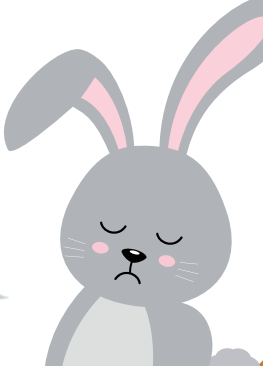 Teď už mluví přímo Hopík: Úkol: Vajíčka – vystřihne maminka nebo tatínek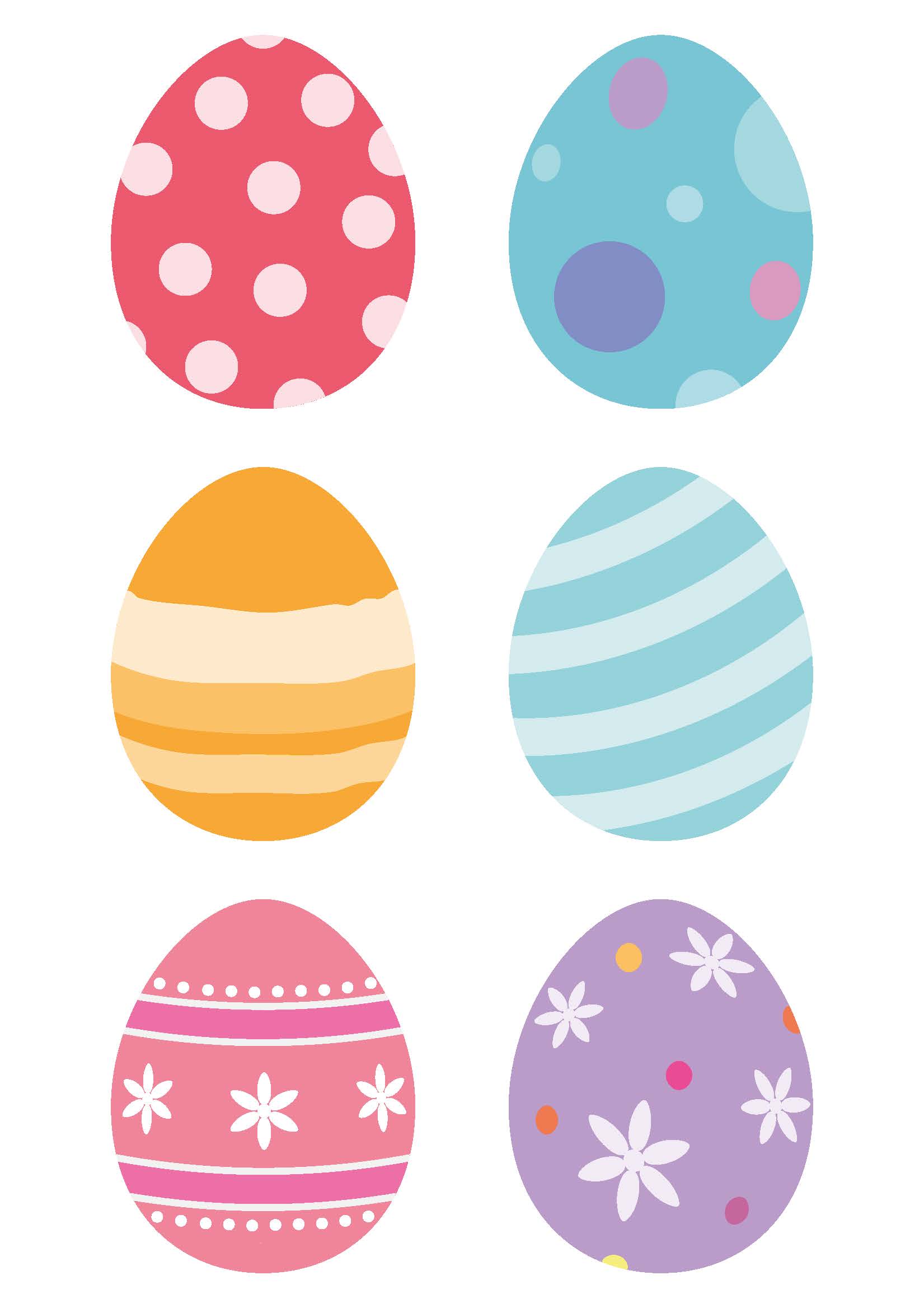 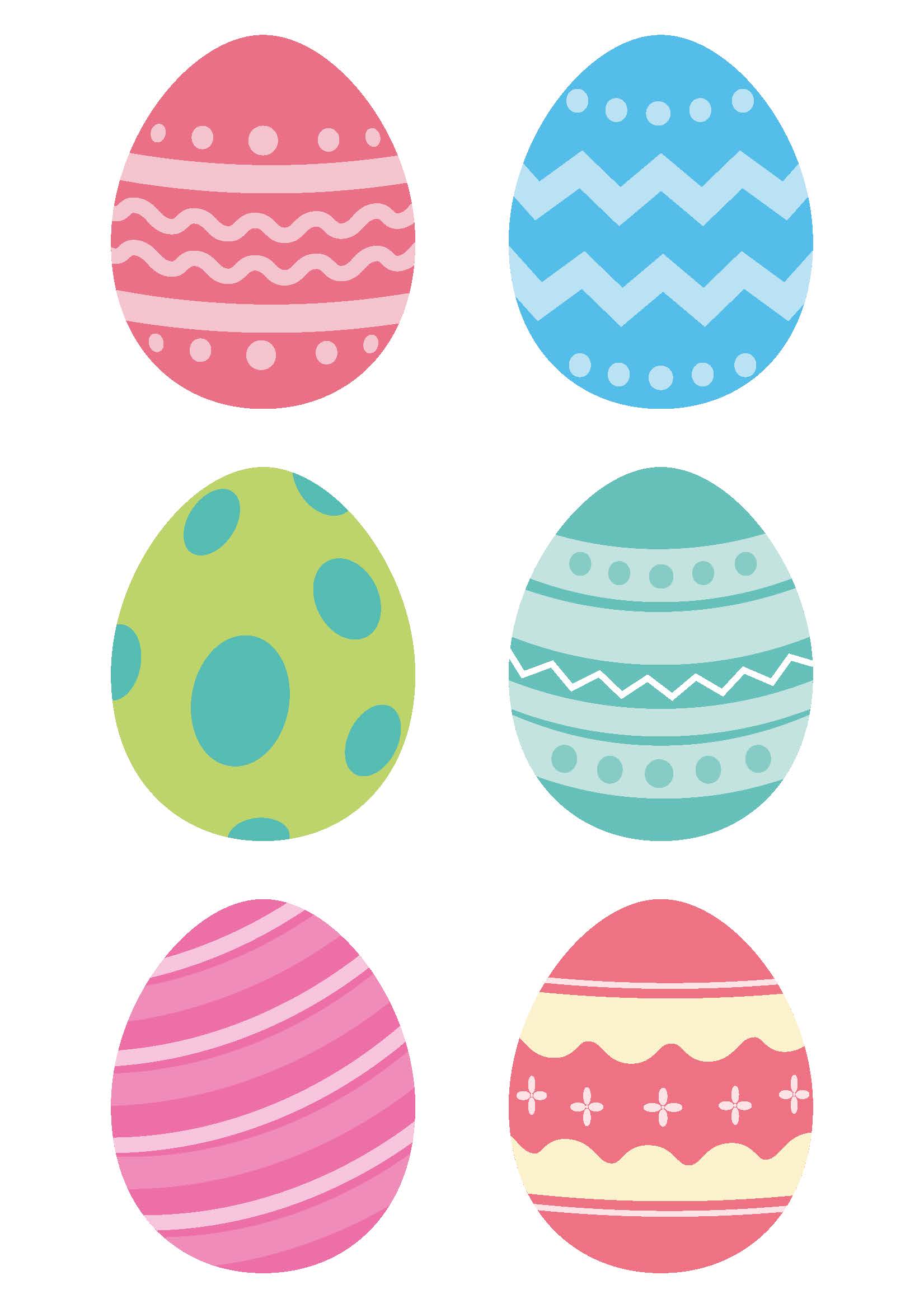 Úkol: Vajíčka s úkoly – vystřihne maminka nebo tatínek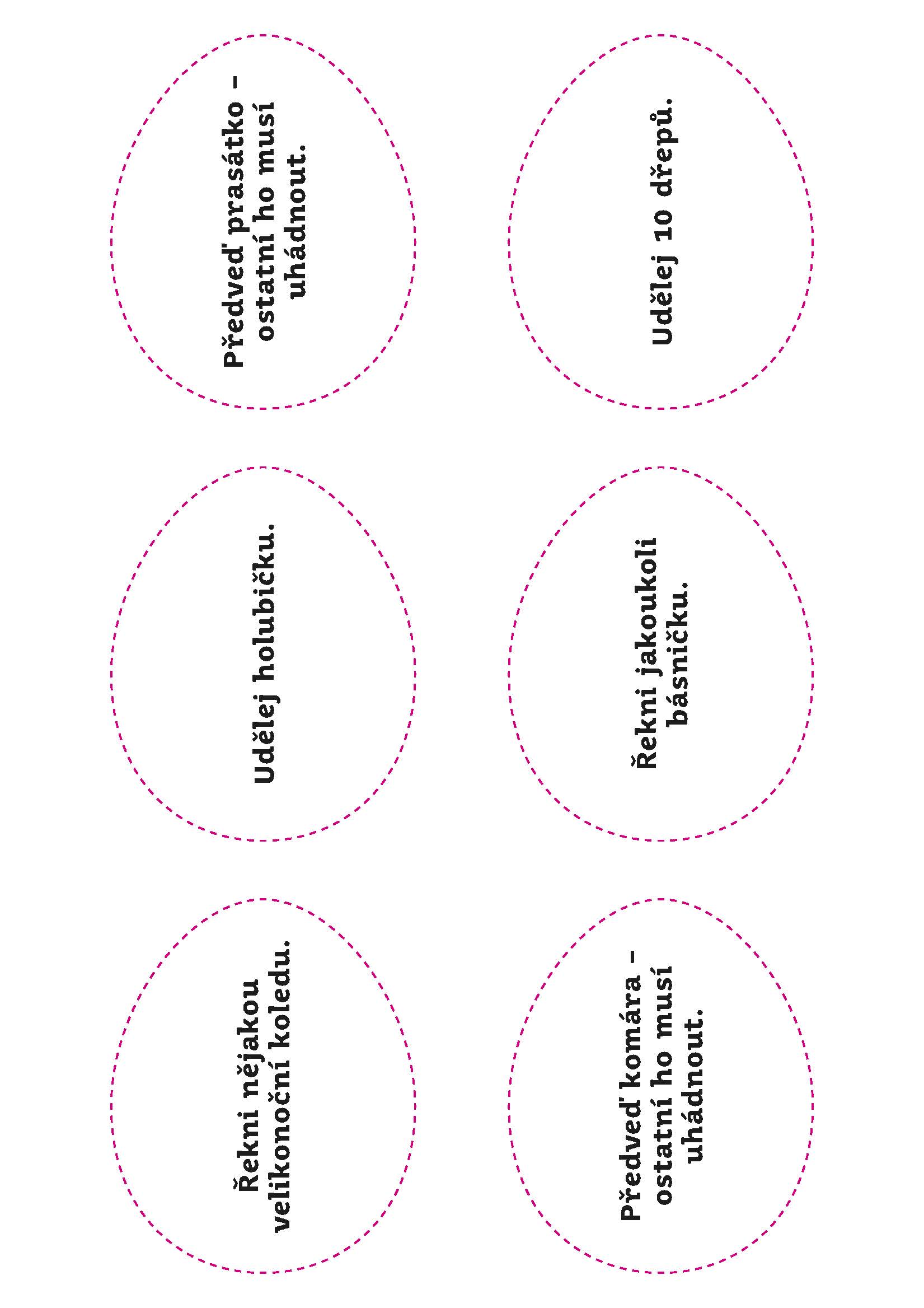 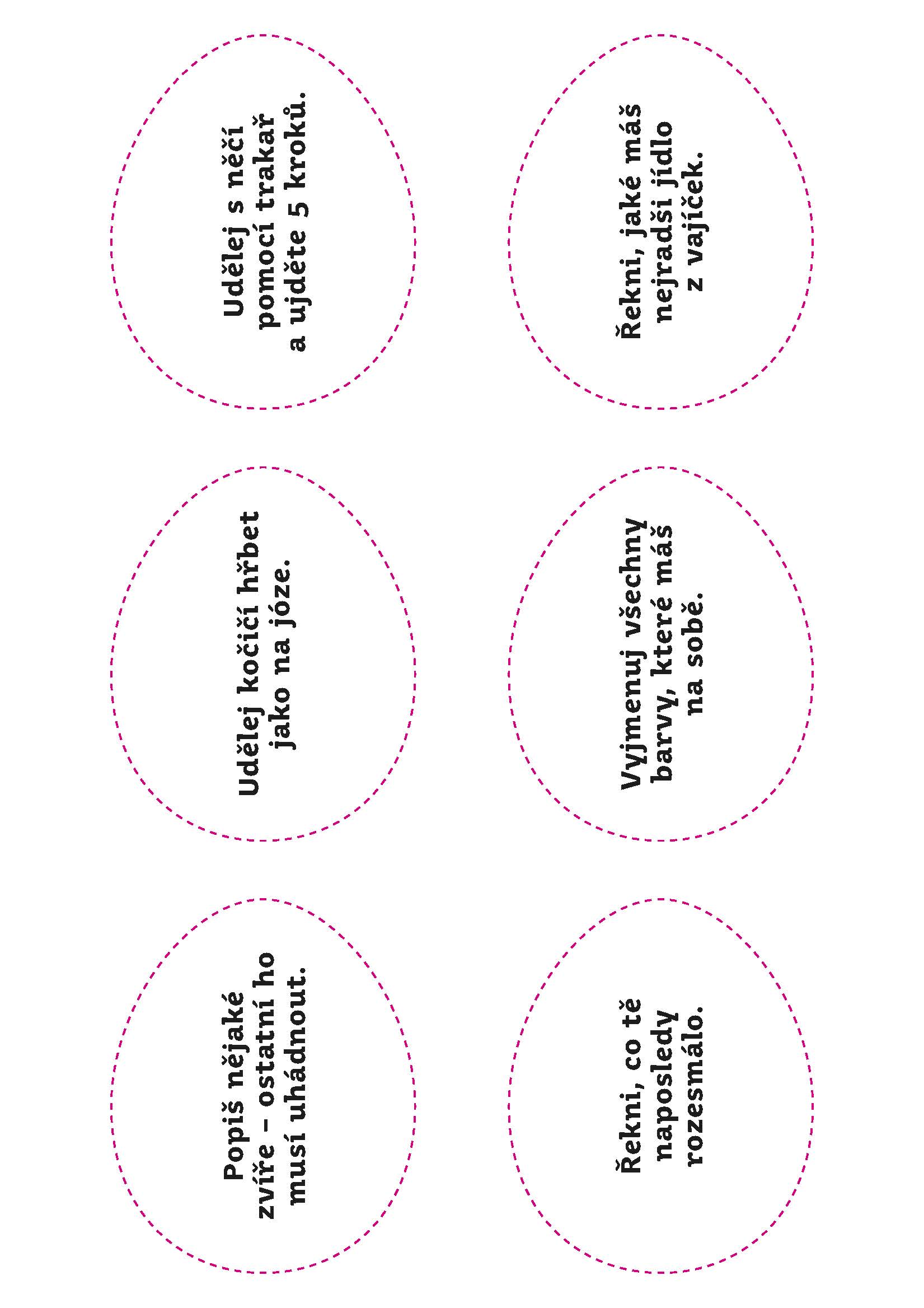 Úkol: Hledání vajíček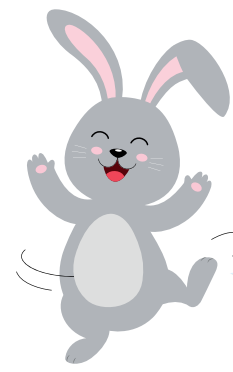      Řekněte dětem, kde všude mohou hledat ztracená vajíčka a kde už ne.      Hledá se tak dlouho, dokud se nenajde všech 12 vajíček. Poté hra končí a vajíčka se odevzdávají Hopíkovi. 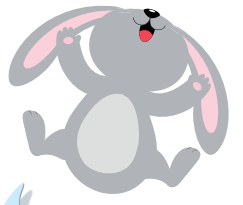 Úkol: Velikonoční dekorace     Na výrobu potřebujeme: papírový talíř, lepidlo, nůžky, stuhu na mašličku, tužku, šablonky vajíček (použijeme z předchozího úkolu č. 2, stačí jen vytisknout a vystříhat), tavnou pistoli.      Postup: Vystřihneme talíř jako na obrázku, tak aby vznikla díra ve tvaru kruhu. Poté použijeme barevná vajíčka, která vyskládáme na papírový základ věnce. Vajíčka lepíme lepidlem lehce přes sebe. Hotový věnec ozdobíme mašličkou. Zezadu na věnečku uděláme poutko a nebo dospělák přilepí pomocí tavné pistole. Hotový věnec můžeme použít jako ozdobu okna nebo dveří. 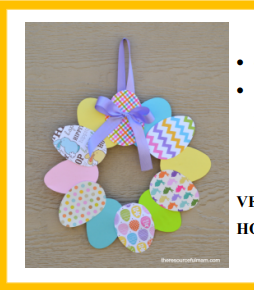 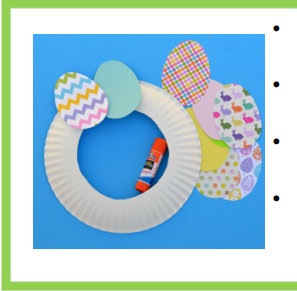 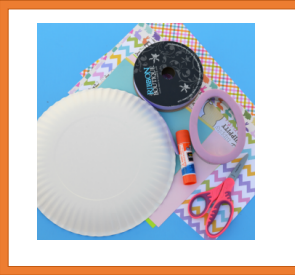 Úterý 30.3.2021Úkol: Velikonoční přáníčko pro babičku a dědečka Co potřebujeme? - Čtvrtku, temperu (žlutou, hnědou), fixy (zelený, červený a černý), štětečky, svoji dlaň a prstíky. Inspiruj se obrázkem.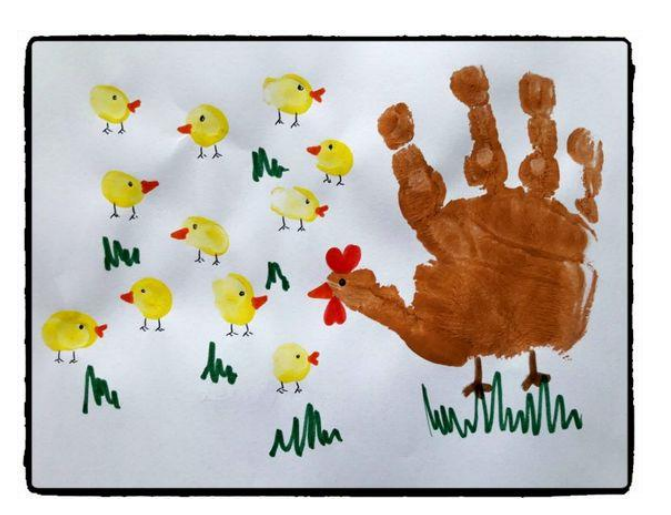 Úkol: Najdi cestičku k vajíčkům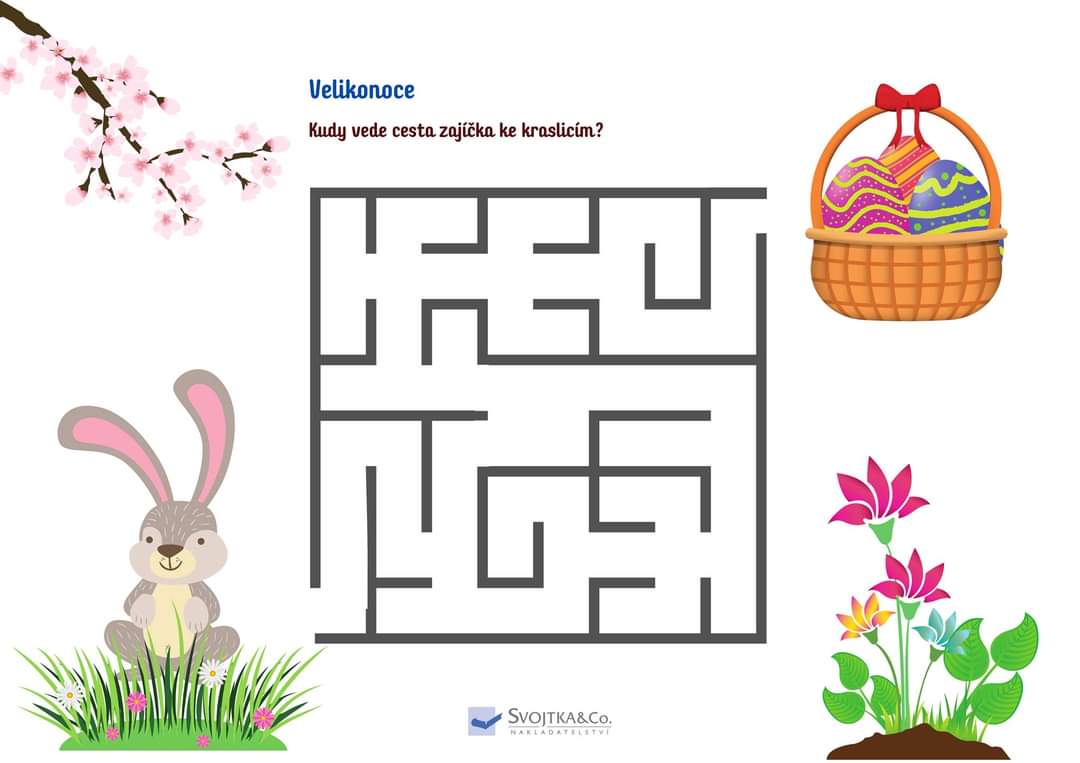 Úkol: Velikonoční tradice a zvykyPřečti si je s maminkou nebo tatínkem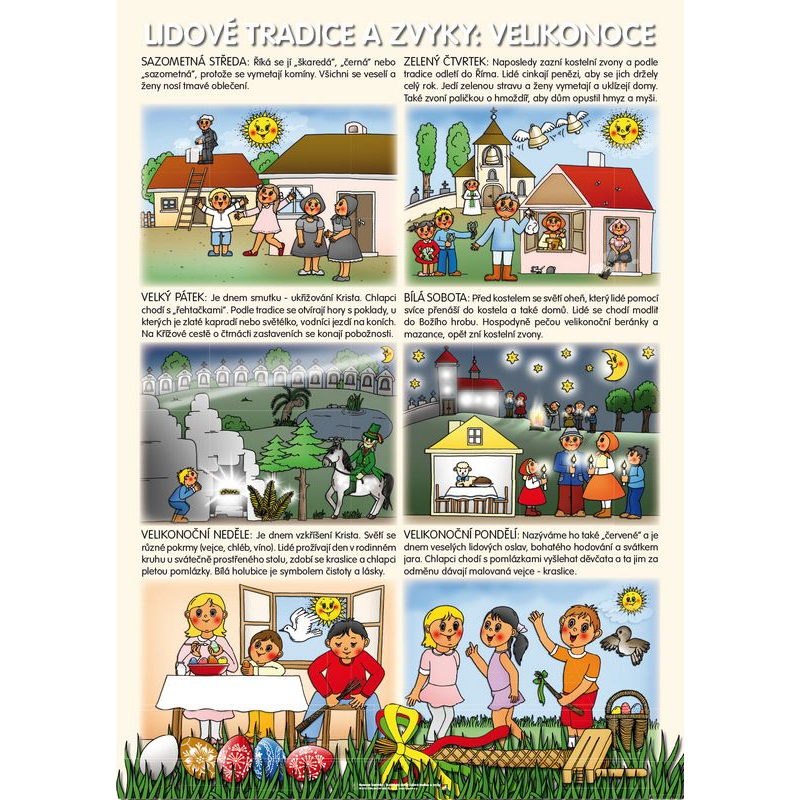   Úkol: Pohybové cvičení „Slepička“ - Před grafomotorickým cvičením je důležité si uvolnit ruce.- Cvičíme s dřevěným nebo umělohmotným vajíčkem (nebo drátěnkou).Mává křídly slepička,			pohyby „křidýlek“				snesla právě vajíčka.			krouživý pohyb pokrčených paží		Kohoutek k ní rychle běží,		kruhy pokrčenýma rukama 			pyšný je, tak čechrá peří. 		otočka s třepáním zapažených paží	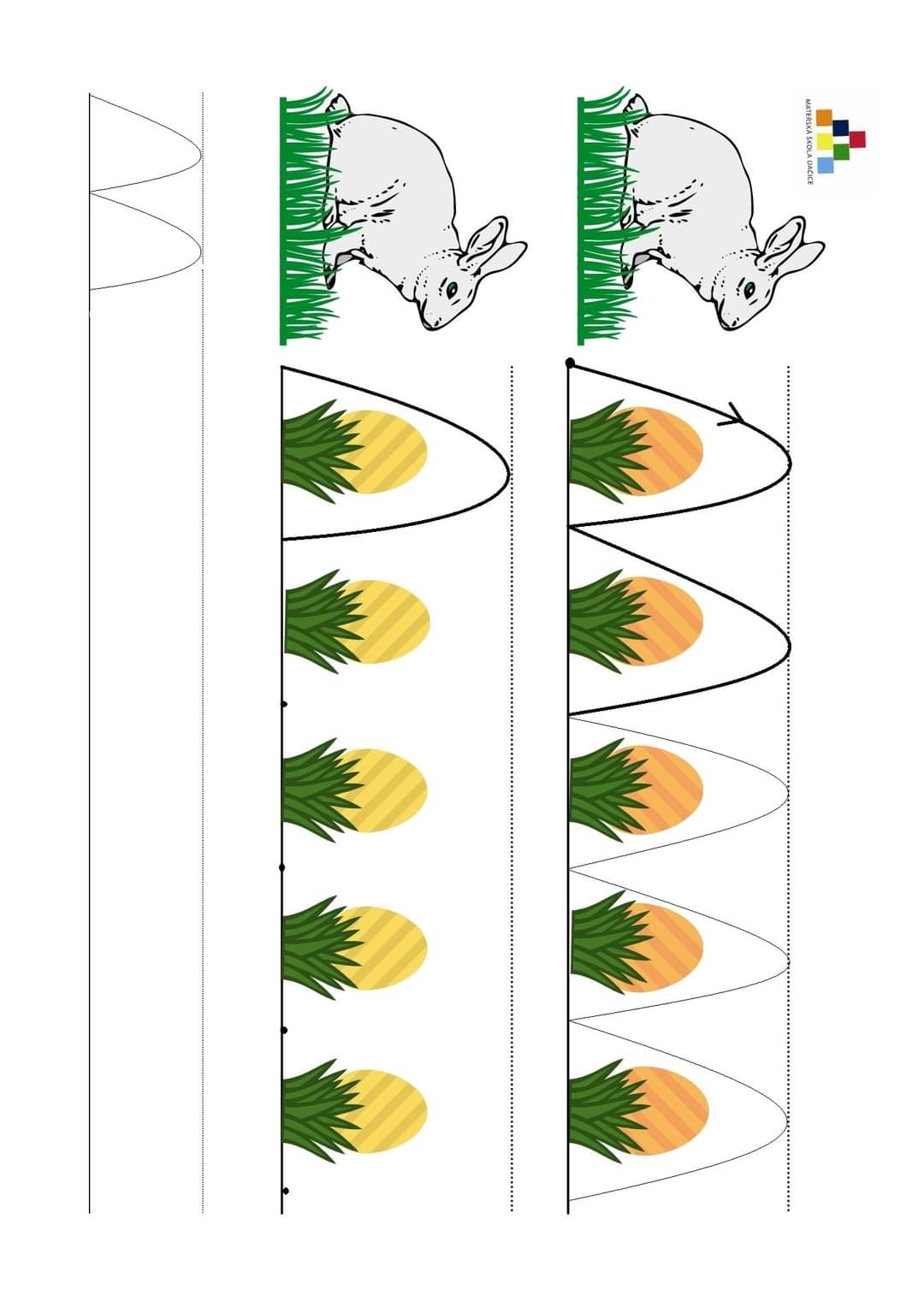   Úkol: Králíček skáče hop a hop  Úkol: Omalovánka „Velikonoční džbánek“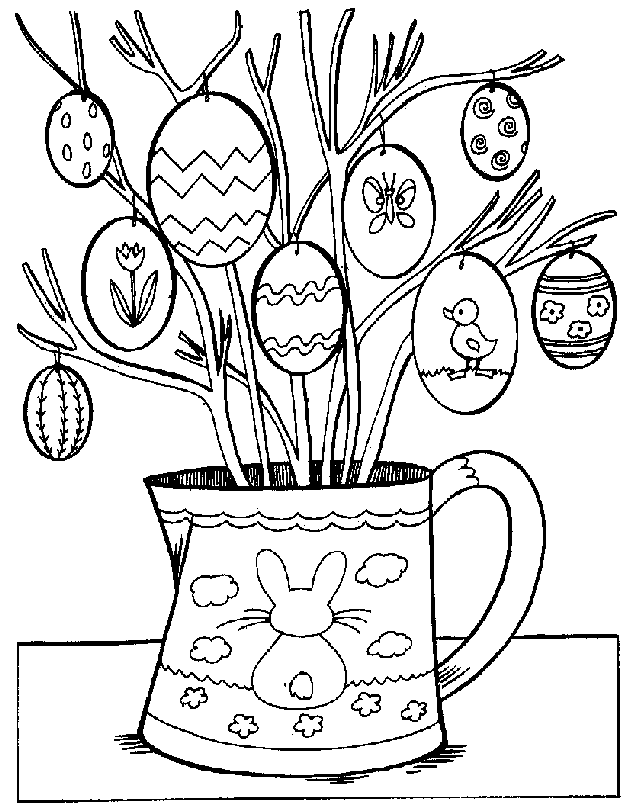 Středa 31.3.2021  Úkol: Básnička „Zajíčkova koleda“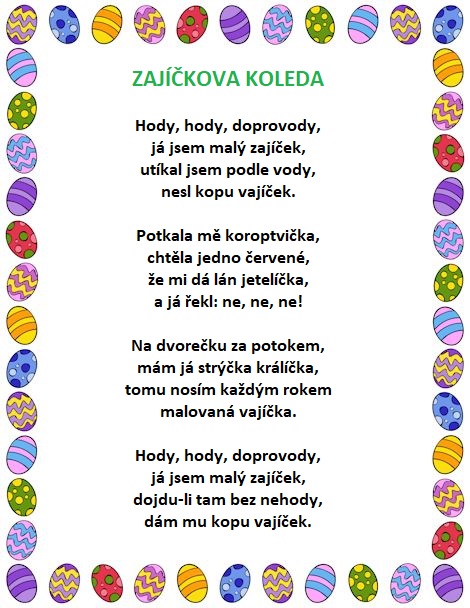   Úkol: Bystrý zrak, najdi 2 stejné vajíčka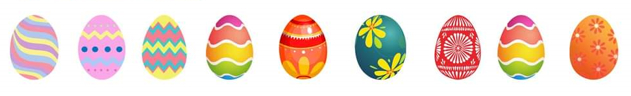   Úkol: Králičí box na vajíčka – dekorace na stoleček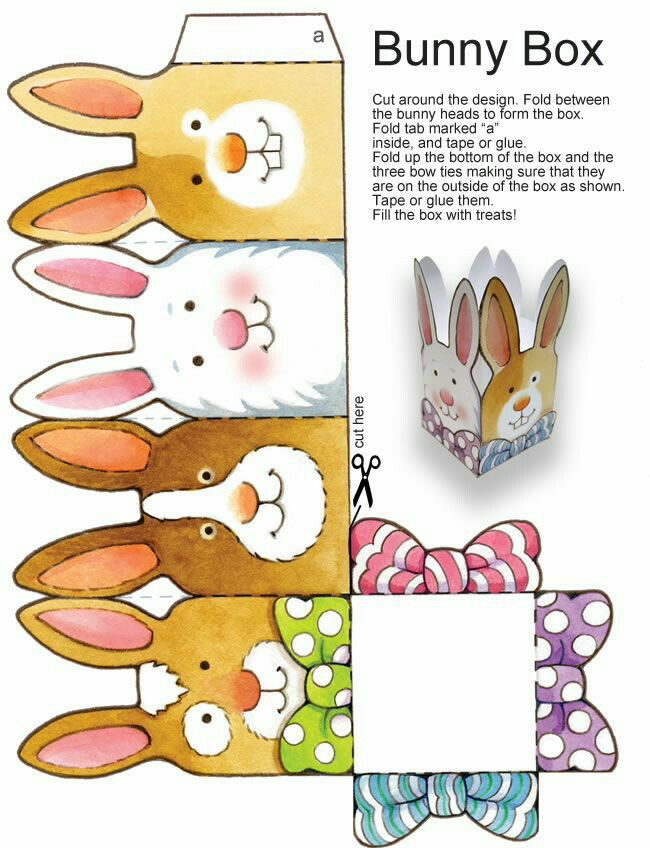 15.  Úkol:  Veselá velikonoční vystřihovánka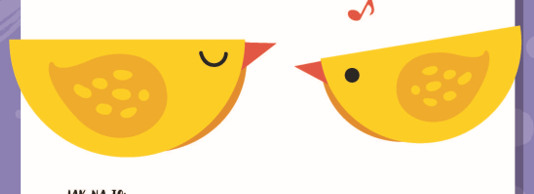 Co potřebujeme? Papír, pastelky (žlutá, oranžová, červená a černá), lepidloJak na to? Vystřihni všechny tvary. Vybarvi tělíčka (kolečka) žlutou nebo oranžovou pastelkou, stejně tak i křidélka. Zobáčky červeně. Tělíčka přehni na polovinu a podle předlohy přilet křidélka, zobáček a oči domaluj černým fixem. Hotovo! 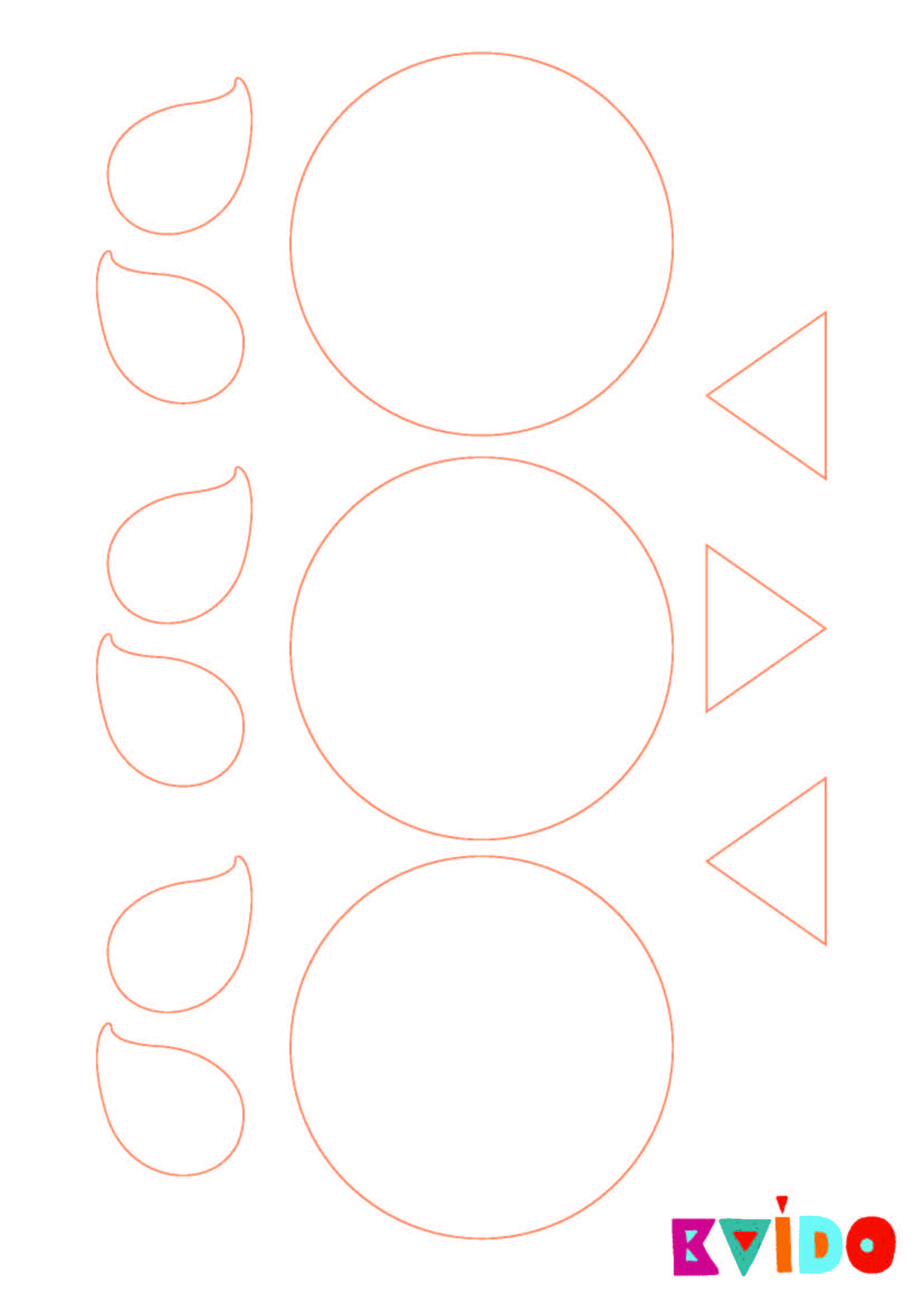   Úkol: Velikonoční testíček - vybarvi vajíčka podle instrukcíPrvní vajíčko vybarvi červeněPoslední vajíčko bude mít puntíkyModře vybarvi vajíčko, které je hned vedle červenéhoZelené vajíčko bude před puntíkatýmPoslední vajíčko bude žluté, bude tedy uprostřed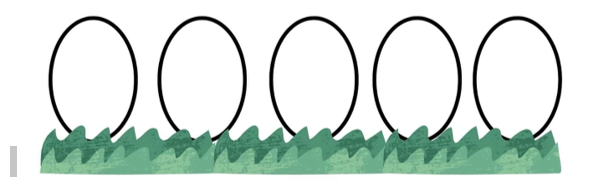 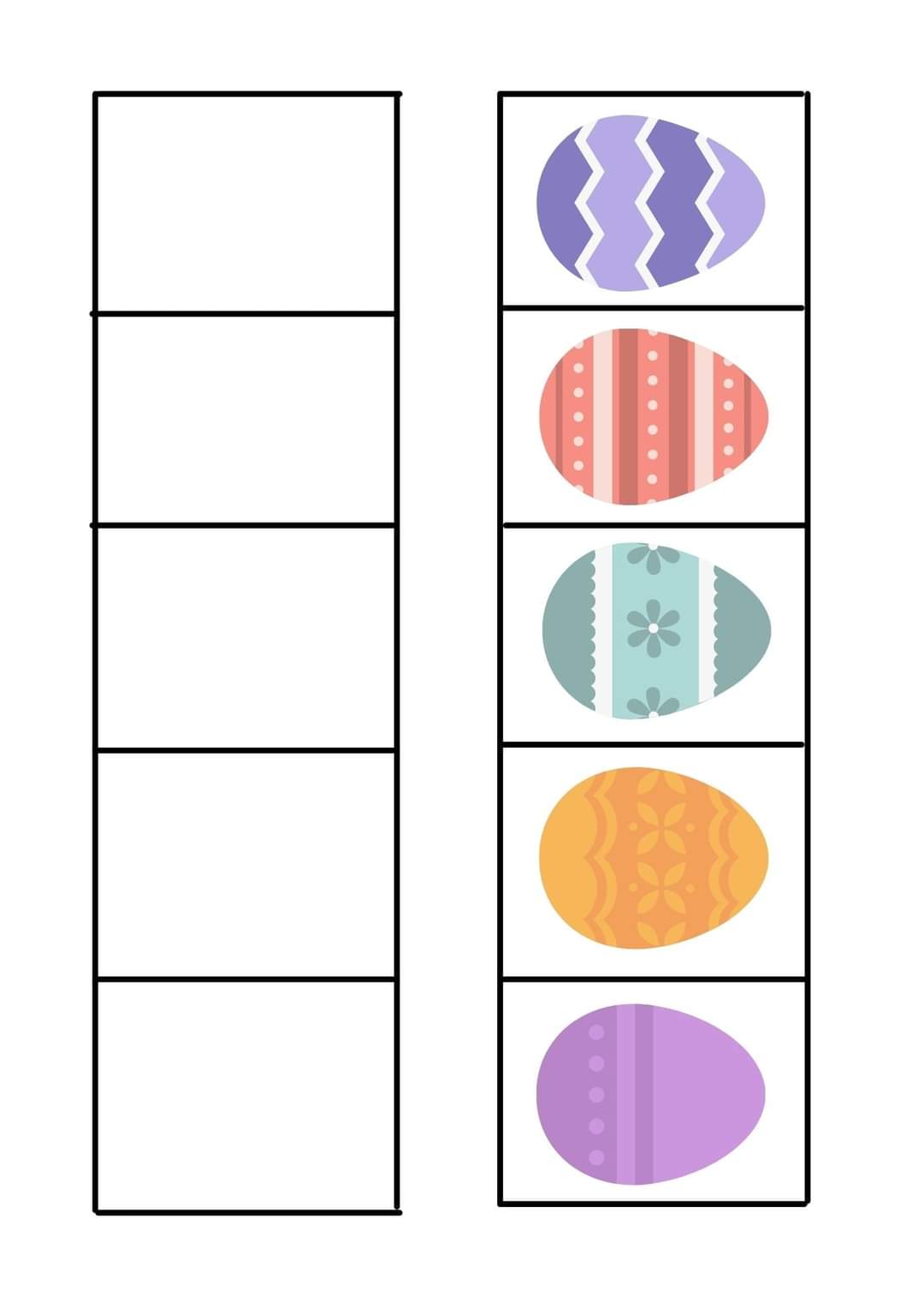   17.  Úkol: Vystříhej velikonoční vajíčka a nalep je ve stejném pořadí do políček podle předlohy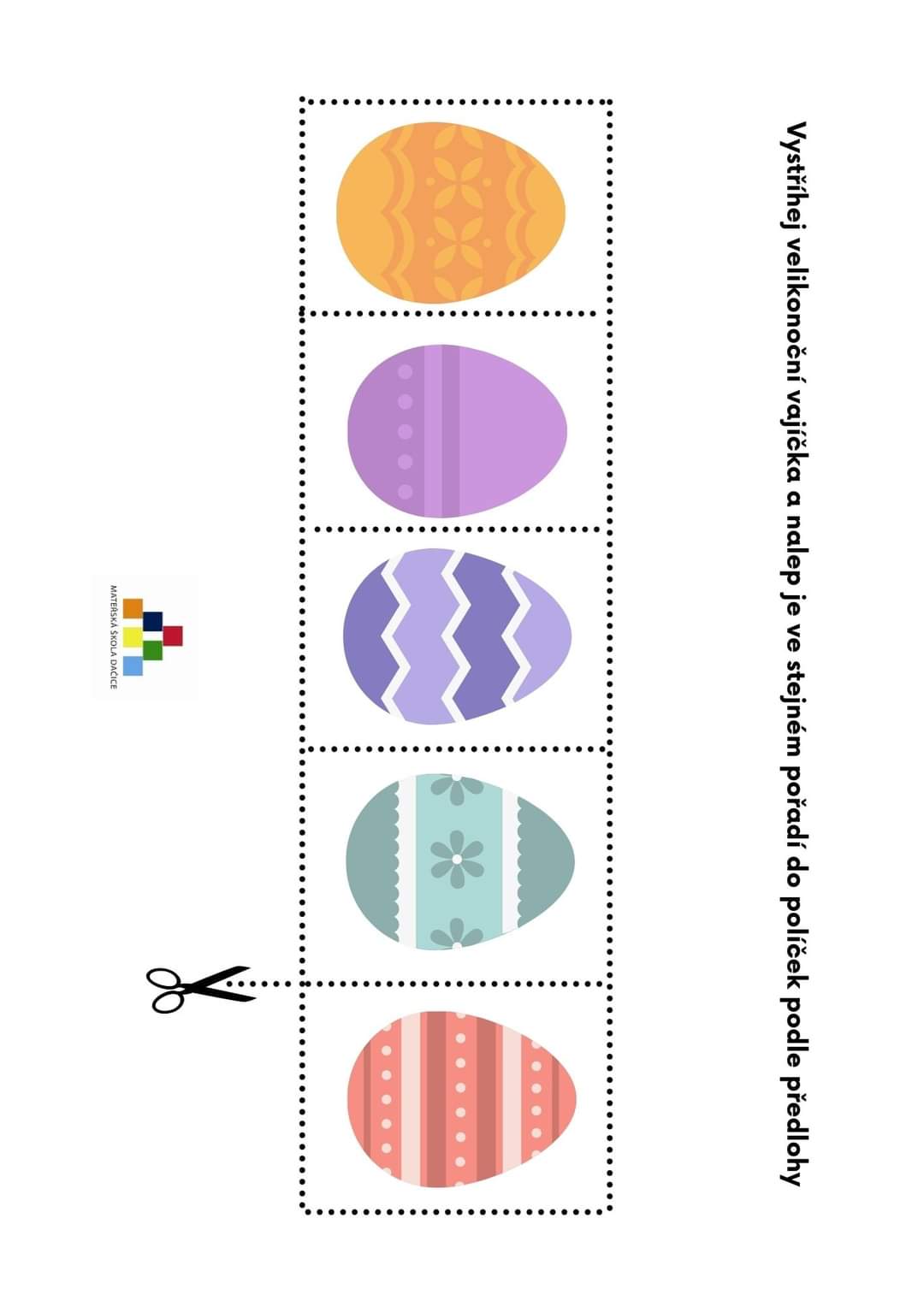 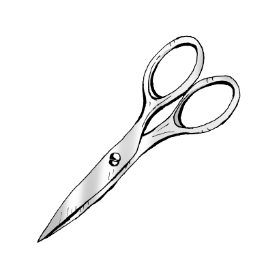 Čtvrtek 1.4.2021 18.  Úkol: Dokresli ovečce kožíšek podle vzoru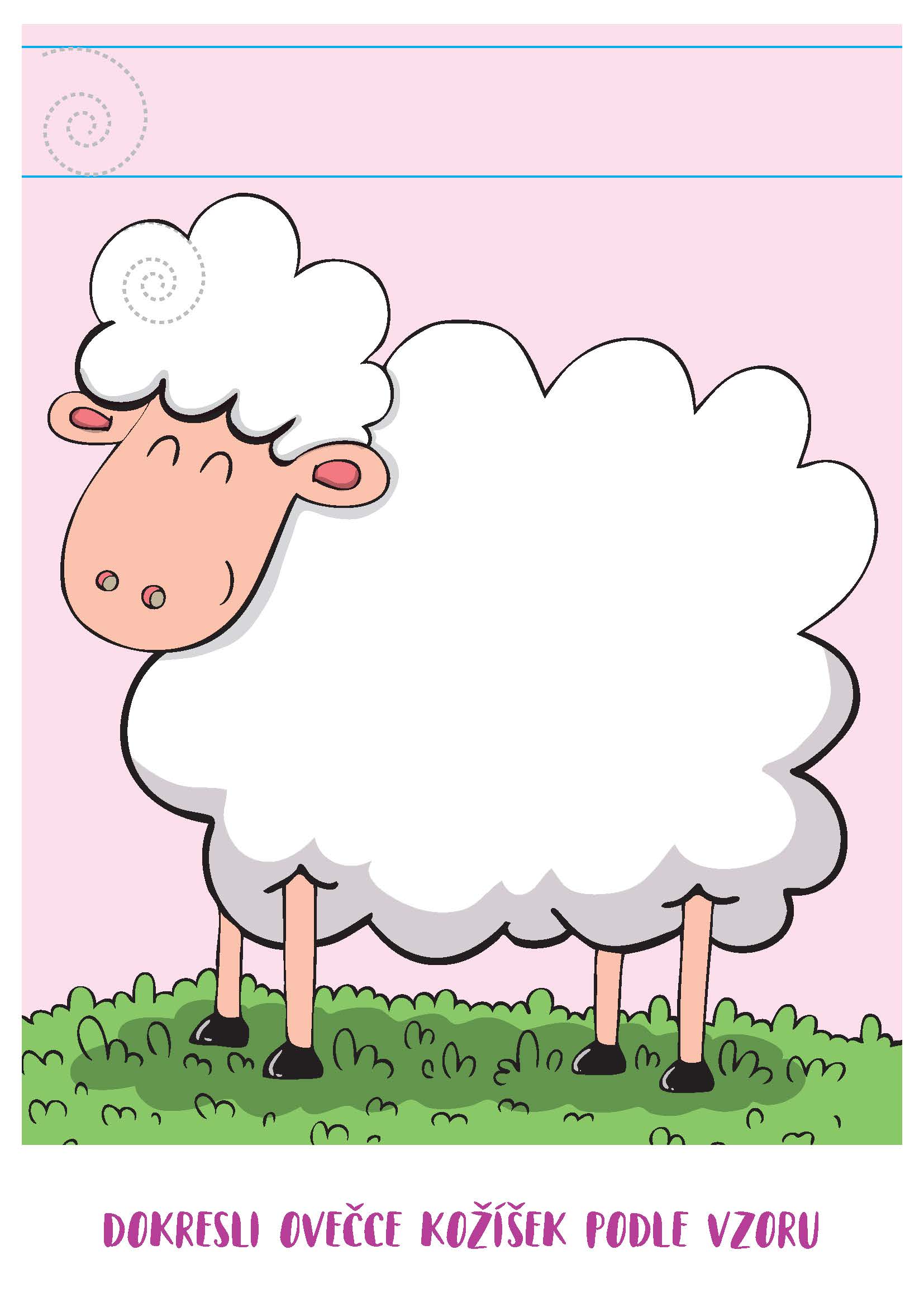 19.  Úkol: Vezmi si barevnou pastelku a několika tahy obtáhni tvar vajíčka. Až to budeš mít natrénované, zkus kolem velkého vajíčka nakreslit svoje malá vajíčka.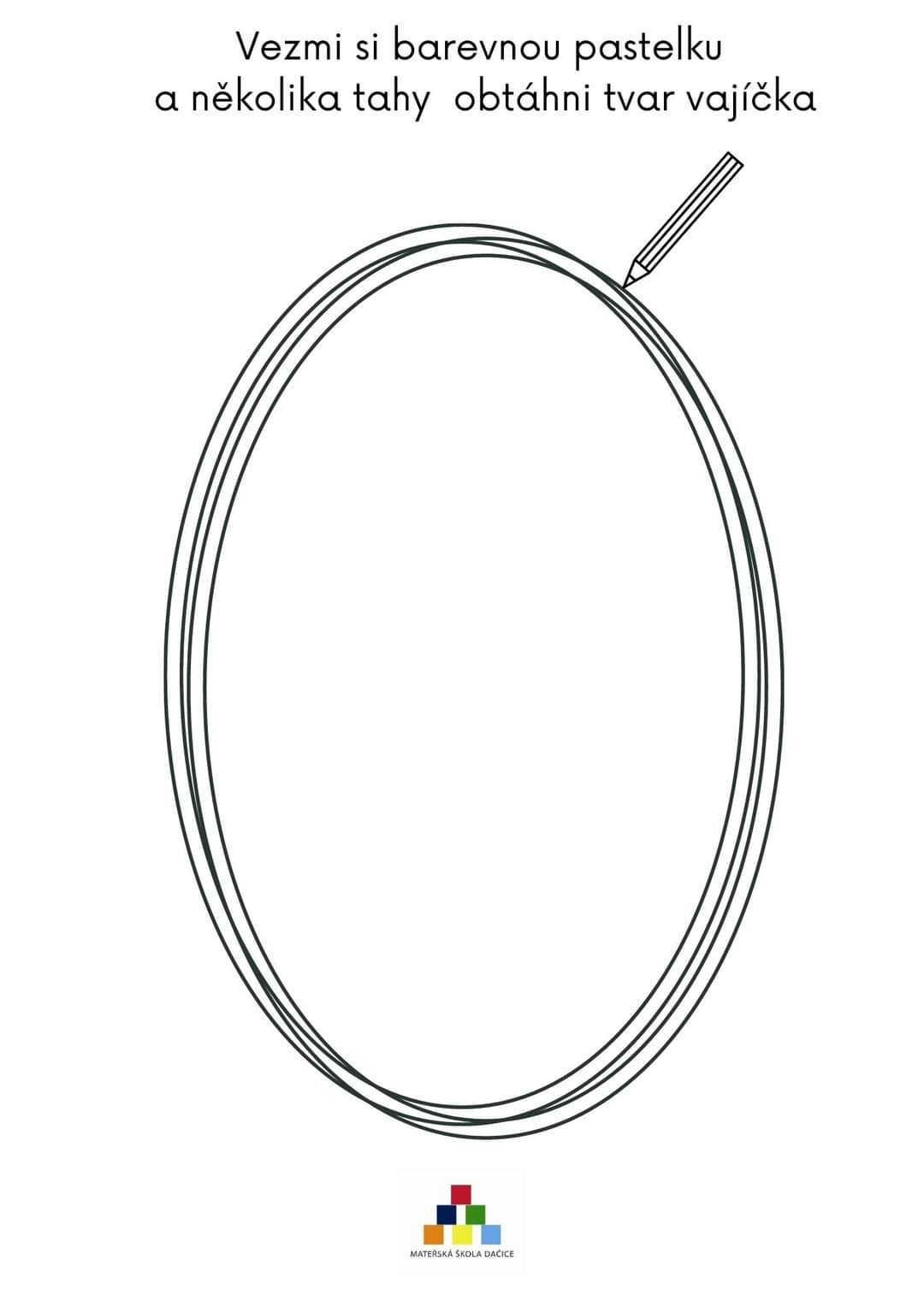 20.  Úkol: Velikonoční omalovánka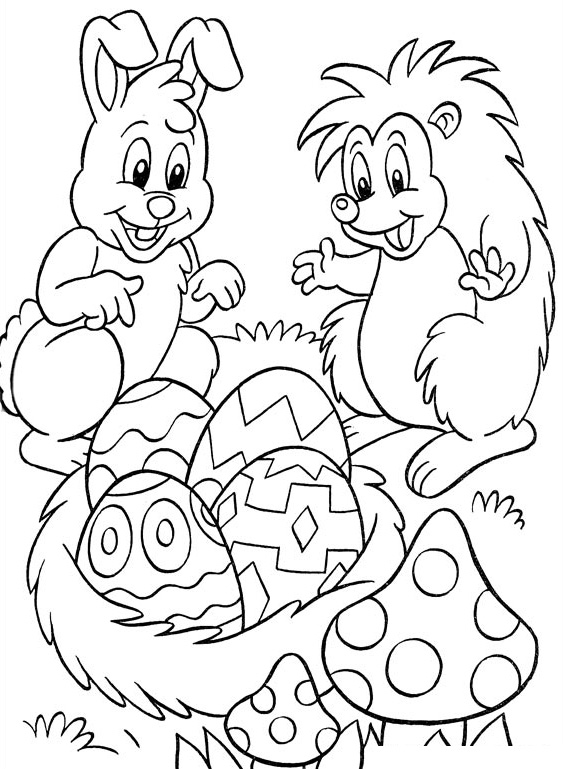 Pátek 1.4.202121.  Úkol: Tvořeníčko „Slepička s kuřátkem“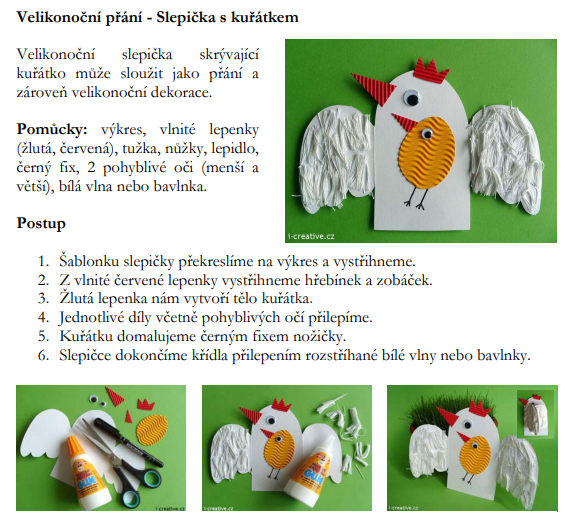 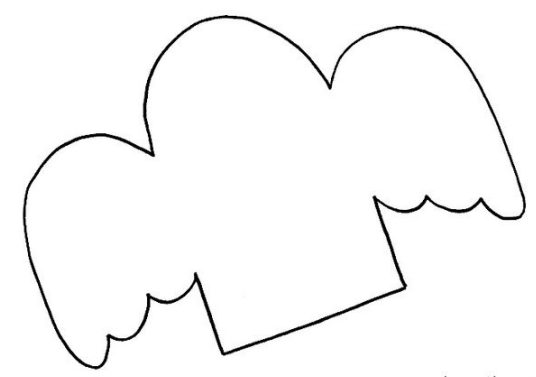 22.  Úkol: Barvení vajíček lakem na nehtyPokud tě omrzelo barvení vajíček známým způsobem, můžeš s maminkou zkusit vajíčka nabarvit pomocí laků. 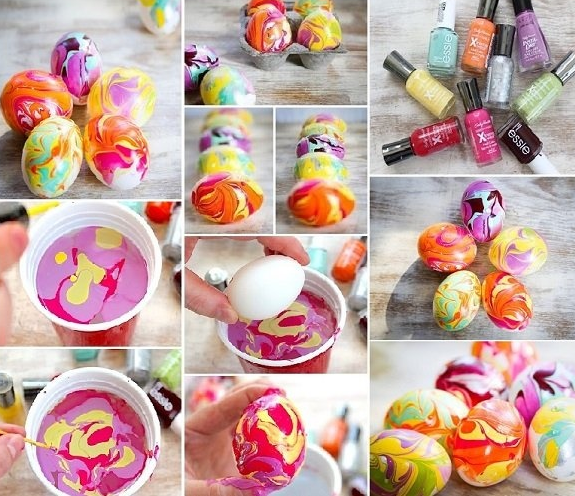      Jak na to?Do nádoby s vodou pokojovéteploty (to je důležité) nakapeme laky na nehty různých barevPomocí párátka nebo špendlíku laky můžeme lehce promíchat, ve vodě se objeví efektní vzoryVyfouknuté vajíčko na špejli ponoříme jednou polovinou do vody a chvíli podržíme, aby se lak dobře přichytil Necháme chvíli zaschnout a opakujeme s druhou polovinou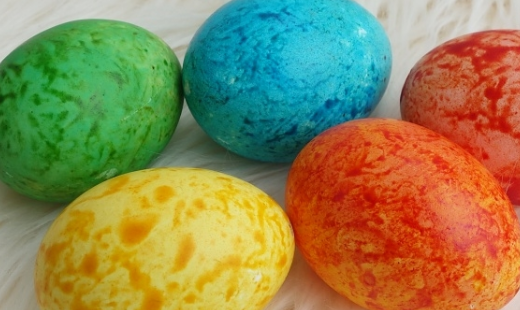 23.  Úkol: Mramorový efekt vajíčekZajímavá originální velikonoční vajíčka s mramorovým efektem vytvoříme se sadou OVO efekt mramor.      Jak na to? 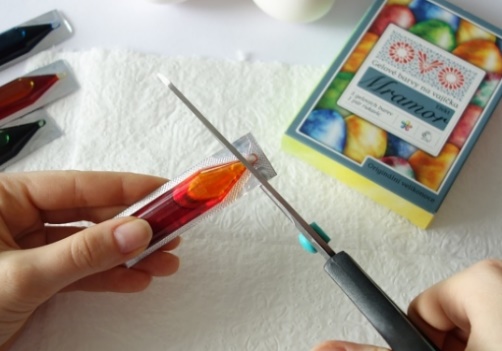 V balení OVO efekt mramor najdemežlutou, oranžovou, červenou, modrou a zelenou gelovou barvu a jeden pár igelitových rukavic. Budeme ještě potřebovat nůžky a papírové utěrky. 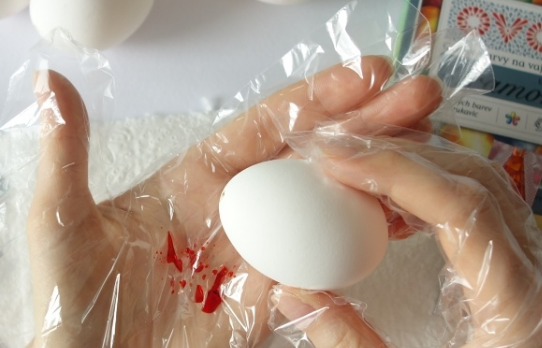 Touto technikou můžeme dekorovat vajíčka uvařená natvrdo i vajíčka vyfouknutá. Nejhezčího výsledku docílíme s bílými vajíčky.Navlékneme si rukavice a nakapemedo dlaně trochu barvy.Barvy oddělíme a ustřihneme špičku 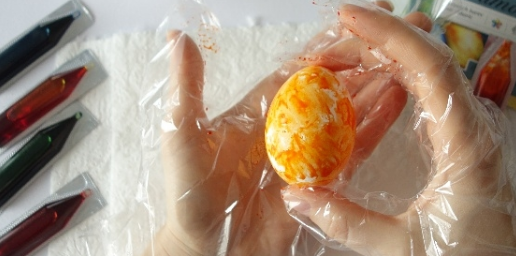 první zvolené barvy.Postačí jen pár kapek. Pozor barvy jsou hodně syté.Vajíčko krátce poválíme v dlaních. Chceme-li docílit vícebarevného efektu, otřeme rukavice dosucha papírovým 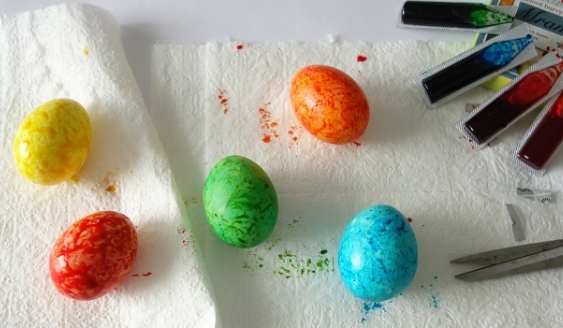 ubrouskem a postup opakujeme s další barvou.Pokud chceme docílit většího lesku, můžeme suchá vajíčka ještě potřít tukem. 24.  Úkol: Pečení velikonočního beránka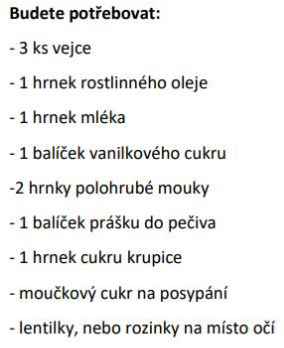 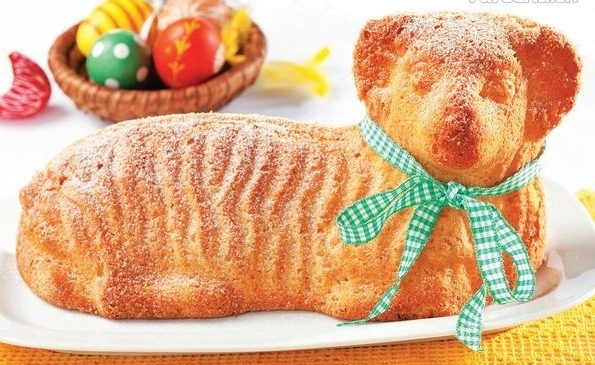 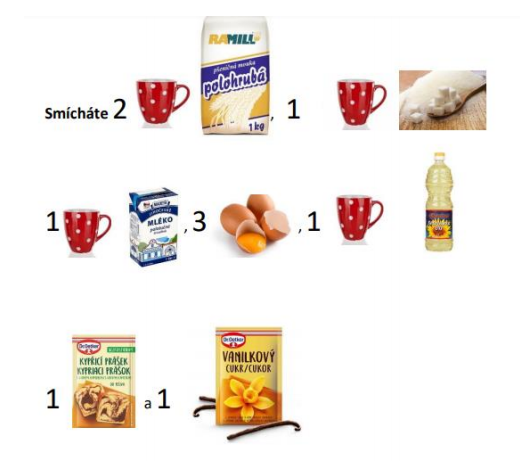 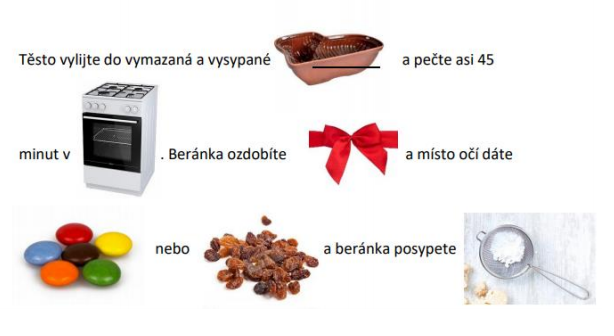 